KATA PENGANTARArtinya: 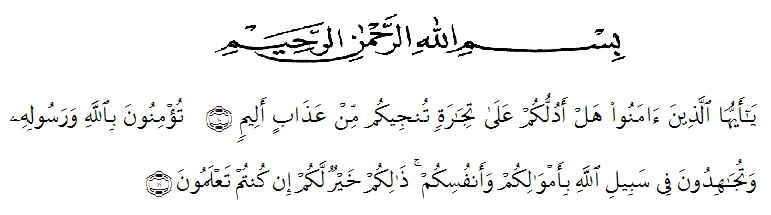 	“Hai orang-orang yang beriman, sukakah kamu aku tunjukkan suatu perniagaan yang dapat menyelamatkan mu dari azab yang pedih?10. (Yaitu) kamu beriman kepada Allah dan Rasul-Nya dan berjihad di jalan Allah dengan harta dan jiwamu. Itulah yang lebih baik bagimu, jika kamu mengetahui11.” (QS. Ash-Shaff: 10-11)	Dengan memanjatkan puji syukur kehadirat Allah SWT, karena hanya dengan limpahan rahmat, karunia dan ridho-Nya, sehingga penulis dapat menyelesaikan pembuatan Proposal Penelitian dalam waktu yang telah ditentukan.	Proposal Penelitian yang ditulis berjudul “Peranan Pelaksanaan Etika Pegawai Terhadap Kepuasan Pelayanan Pada Kantor Dinas Kependudukan dan Catatan Sipil Kota Medan”.	Penelitian ini bertujuan untuk mengetahui seberapa besar Peranan Pelaksanaan Etika Pegawai terhadap Kepuasan Pelayanan Pada Kantor Dinas Kependudukan dan Catatan Sipil Kota Medan.	Dalam penyusunan proposal penelitian ini, penulis mengalami beberapa kendala. Kendala tersebut dapat diatasi berkat adanya bantuan dan bimbingan dari berbagai pihak. Oleh karena itu, pada bagian ini penulis ingin menyampaikan terima kasih dan penghargaan sebesar-besarnya kepada:Allah SWT yang telah melimpahkan rahmat dan karunianya sehingga penulis dapat menyelesaikan skripsi ini.Bapak Hardi Mulyono SE, M.AP sebagai Rektor Universitas Muslim Nusantara Al-Wasliyah Medan.Ibu Shita Tiara SE, AK, M.Si sebagai Dekan Fakultas Ekonomi.Ibu Suhaila Husna Samosir SE, MM sebagai Kepala Prodi Manajemen.Bapak Hardi Mulyono SE, M.AP sebagai dosen pembimbing I yang telah berkenan meluangkan waktu untuk memberikan bimbingan serta dorongan dan semangat kepada penulis selama pembuatan Proposal Penelitian ini.Bapak Lukman Nasution SE, M.Si sebagai dosen pembimbing II yang telah berkenan meluangkan waktu untuk memberikan bimbingan serta dorongan dan semangat kepada penulis selama pembuatan Proposal Penelitian ini.Seluruh staf pengajar dan pegawai di Fakultas Ekonomi Jurusan Manajemen Universitas Muslim Nusantara Al-Wasliyah Medan.Teristimewa kepada kedua Orang tua, adik-adik tercinta yang selalu memberikan doa dan semangat kepada penulis selama kuliah hingga penyelesaian proposal penelitian ini.Teman-teman mahasiswa Manajemen Angkatan 2015 terutama pada kelas Manajemen A Pagi yang telah memberikan semangat kepada penulis selama penyelesaian proposal ini.	Penulis menyadari sepenuhnya bahwa proposal penelitian ini jauh dari kata sempurna dan perlu pengembangan dan kajian lebih lanjut. Oleh karena itu segala saran yang sifatnya membangun akan penulis terima demi penyempurnaan proposal penelitian ini dan semoga memberikan manfaat bagi orang yang membutuhkan.Medan, 2019
Penulis	Ardia Regita CahyaniDAFTAR ISIKATA PENGANTAR	iDAFTAR ISI	ivDAFTAR TABEL	viiiDAFTAR GAMBAR	xBAB I PENDAHULUANLatar Belakang Masalah	1Identifikasi Masalah	3Batasan Masalah	3Rumusan Masalah	4Tujuan Penelitian	4Manfaat Penelitian	41.7.Asumsi/Anggapan Dasar	51.8.Hipotesis	5BAB IITINJAUAN PUSTAKA	2.1. Etika	  62.1.1. Pengertian Etika	62.1.2.Konsep Dasar Etika	72.1.3. Pendekatan Etika	72.2. Pegawai	92.2.1. Pengertian Pegawai	92.2.2. Manajemen Pegawai Negeri Sipil	92.3. Jenis-Jenis Etika Pegawai	102.3.1.Etika Pegawai Dalam Bermasyarakat	102.3.2. Etika Pegawai Terhadap Diri Sendiri	112.3.3. Etika Pegawai Terhadap Sesama Pegawai	112.3.4. Indikator Etika Pegawai	122.4. Etika Kerja 	12	2.4.1. Pengertian Etika Kerja 	12	2.4.2. Fungsi Etika Kerja 	132.5. Kepuasan	14	2.5.1. Pengertian Kepuasan	142.5.2. Jenis-Jenis Kepuasan	152.6. Pelayanan	152.6.1. Pengertian Pelayanan	152.6.2. Jenis-Jenis Pelayanan	162.7. Kepuasan Pelayanan	162.7.1. Pengertian Kepuasan Pelayanan	16	2.7.2. Jenis-Jenis Kepuasan Pelayanan Publik	17	2.7.3. Faktor- Faktor Ynag Mempengaruhi Kepuasan Pelayanan	18	2.7.4. Indikator Kepuasan Pelayanan	212.8. Penelitian Terdahulu	222.9. Kerangka Konseptual	25BAB III METODE PENELITIAN3.1. Desain Penelitian	263.2. Lokasi Objek dan Waktu Penelitian	263.2.1. Lokasi Penelitian	263.2.2. Objek Penelitian	263.2.3. Waktu Penelitian	263.3. Populasi dan Sampel	273.3.1. Populasi	273.3.2. Sampel	273.4.Variabel Penelitian dan Indikator	293.4.1.Variabel Penelitian	293.4.2.Indikator	303.4.3.Defenisi Operasional Variabel	303.4.4.SkalaPengukuranVariabel	323.5.InstrumenPenelitian	333.6. TeknikPengumpulan Data	333.7. Teknik Analisis Data	343.7.1. Uji Validitas dan Reliabilitas	353.7.2.UjiNormalitas Data	363.7.3. Analisis Regresi Linear Sederhana	373.7.4.Uji Parsial	383.7.5.Analisis Koefisien Determinasi	38BAB IV HASIL PENELITIAN DAN PEMBAHASAN       4.1. Hasil Penelitian	39                       4.1.1. Gambaran Umum Objek Penelitian	39                             4.1.1.1. Sejarah Singkat DISDUKCAPIL Kota Medan	39 4.1.1.2. Struktur Organisasi	41                       4.1.2. Deskripsi Responden	454.1.3. Deskripsi Jawaban Responden	47         4.1.4. Uji Instrumen	60       4.1.4.1. Uji Validitas	60     4.1.4.2. Uji Reabilitas	62                       4.1.5.UjiNormalitas	634.1.6. Uji Regresi Linear Sederhana	65        4.1.7. Uji Hipotesis	66      4.1.8. Uji Determinasi	67       4.2. Pembahasan	68BAB V KESIMPULAN DAN SARAN       5.1. Kesimpulan	70       5.2. Saran	70DAFTAR PUSTAKA	72DAFTAR TABELTabel 2.1. Penelitian Terdahulu	22Tabel 3.1. Jadwal Penelitian	27Tabel 3.2. Variabel Penelitian	31Tabel 3.3. Alternatif Jawaban Responden	32Tabel 4.1. Karakteristik Responden Berdasarkan Jenis Kelamin	45Tabel 4.2. Karakteristik Responden Berdasarkan Usia	46Tabel 4.3. Karakteristik Responden Berdasarkan Pekerjaan	47Tabel 4.4. Jawaban Responden Untuk Pertanyaan 1	48Tabel 4.5. Jawaban Responden Untuk Pertanyaan 2	48Tabel 4.6. Jawaban Responden Untuk Pertanyaan 3	49Tabel 4.7. Jawaban Responden Untuk Pertanyaan 4	50Tabel 4.8. Jawaban Responden Untuk Pertanyaan 5	50Tabel 4.9. Jawaban Responden Untuk Pertanyaan 6	51Tabel 4.10. Jawaban Responden Untuk Pertanyaan 7	52Tabel 4.11. Jawaban Responden Untuk Pertanyaan 8	52Tabel 4.12. Jawaban Responden Untuk Pertanyaan 9	53Tabel 4.13. Jawaban Responden Untuk Pertanyaan 10	54Tabel 4.14. Jawaban Responden Untuk Pertanyaan 1	54Tabel 4.15. Jawaban Responden Untuk Pertanyaan 2	55Tabel 4.16. Jawaban Responden Untuk Pertanyaan 3	56Tabel 4.17. Jawaban Responden Untuk Pertanyaan 4	56Tabel 4.18. Jawaban Responden Untuk Pertanyaan 5	57Tabel 4.19. Jawaban Responden Untuk Pertanyaan 6	57Tabel 4.20. Jawaban Responden Untuk Pertanyaan 7	58Tabel 4.21. Jawaban Responden Untuk Pertanyaan 8	59Tabel 4.22. Jawaban Responden Untuk Pertanyaan 9	59Tabel 4.23. Jawaban Responden Untuk Pertanyaan 10	60Tabel 4.24. Hasil Uji Validitas	61Tabel 4.25. Hasil Pengujian Reabilitas Variabel Xdan Y	62Tabel 4.26. HasilUjiKolmogorv Smirnov	64Tabel 4.27.Hasil Persamaan Regresi	65Tabel 4.28. Hasil Parsial (Uji-t)	66Tabel 4.29. Hasil Pengujian Determinasi	67DAFTAR GAMBAR2.1. Kerangka Konseptual	254.1. Struktur Organisasi DISDUKCAPIL Kota Medan	444.2. Normal P-P Plot	63